АДМИНИСТРАЦИЯ  СПАССКОГО СЕЛЬСОВЕТА                                  САРАКТАШСКОГО РАЙОНА ОРЕНБУРГСКОЙ ОБЛАСТИП О С Т А Н О В Л Е Н И Е _________________________________________________________________________________________________________18.05.2022 				с.  Спасское			        №28-п            О внесении изменений в постановление администрации Спасского сельсовета Саракташского района Оренбургской области от 16.03.2016 № 29-п   В соответствии с Указом Президента Российской Федерации от 8 июля 2013 г. N 613 "Вопросы противодействия коррупции", Уставом муниципального образования Саракташский район Оренбургской области,        1. Внести в постановление администрации Спасского сельсовета Саракташского района от 16.03.2016 № 29-п  «Об утверждении  Порядка  размещения сведений о доходах, расходах, об имуществе и обязательствах имущественного характера муниципальных служащих муниципального образования Спасский сельсовет Саракташский района и руководителей муниципальных учреждений,  их супруги (супруга) и несовершеннолетних детей на официальном сайте администрации муниципального образования Спасский сельсовет Саракташскoого района и предоставления этих сведений средствам массовой информации для опубликования» (далее – постановление) следующие изменения:       1.1. подпункт «г» пункта 3 приложения 1 к постановлению изложить в новой редакции:        «г)  сведения об источниках получения средств, за счет которых совершены сделки (совершена сделка) по приобретению земельного участка, другого объекта недвижимого имущества, транспортного средства, ценных бумаг, акций (долей участия, паев в уставных (складочных) капиталах организаций), цифровых финансовых активов, цифровой валюты, если общая сумма таких сделок (сумма такой сделки) превышает общий доход служащего (работника), указанного в пункте 1 настоящего Порядка и его супруги (супруга) за три последних года, предшествующих отчетному периоду.».         1.2.  приложение 2 к постановлению изложить в новой редакции согласно приложению к настоящему постановлению.       2. Настоящее постановление вступает в силу после обнародования, подлежит  размещению на официальном сайте администрации Спасский сельсовет Саракташского района.       3. Контроль за исполнением настоящего постановления оставляю за собойГлава администрации			                            А.М. Губанков             Разослано: Разослано: администрации района, прокуратуру района, в дело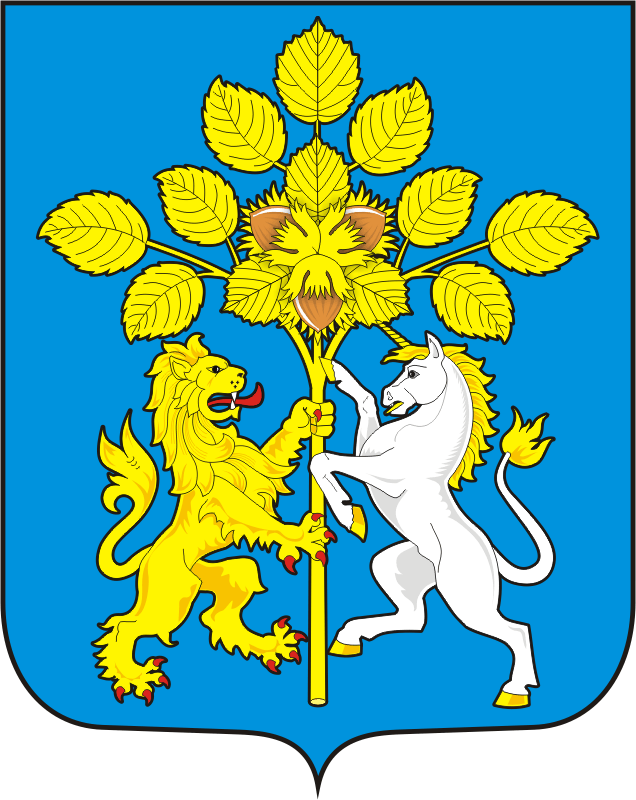 